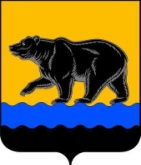 АДМИНИСТРАЦИЯ ГОРОДА НЕФТЕЮГАНСКАПОСТАНОВЛЕНИЕ01.08.2016 										         № 152-нпг.НефтеюганскО внесении изменений в постановление администрации города Нефтеюганска от 31.03.2015 № 31-нп «Об утверждении типовых правил обмена деловыми подарками и знаками делового гостеприимства для муниципальных учреждений и муниципальных предприятий города Нефтеюганска»	В соответствии с Федеральным законом от 25.12.2008 № 273-ФЗ «О противодействии коррупции», Уставом города Нефтеюганска, в целях приведения муниципального правового акта в соответствие с законодательством Российской Федерации администрация города Нефтеюганска постановляет:	1.Внести в постановление администрации города Нефтеюганска от 31.03.2015 № 31-нп «Об утверждении типовых правил обмена деловыми подарками и знаками делового гостеприимства для муниципальных учреждений и муниципальных предприятий города Нефтеюганска» следующие изменения:	1.1.Преамбулу после слов «В соответствии с» дополнить словами «Федеральным законом от 25.12.2008 № 273-ФЗ «О противодействии коррупции»,». 	1.2.Пункт 3.5 приложения к постановлению изложить в следующей редакции:	«3.5.Работник муниципального учреждения или муниципального предприятия, получивший деловой подарок, обязан сообщить об этом и сдать деловой подарок в соответствии с постановлением администрации города Нефтеюганска от 16.03.2016 № 38-нп «Об утверждении Положения о сообщении работниками муниципальных организаций о получении подарка в связи с протокольными мероприятиями, служебными командировками и другими официальными мероприятиями, участие в которых связано с исполнением ими служебных (должностных) обязанностей, сдачи и оценки подарка, реализации (выкупа) и зачисления средств, вырученных от его реализации». 2.Директору департамента по делам администрации города С.И.Нечаевой направить постановление главе города Н.Е.Цыбулько для обнародования (опубликования) и размещения на официальном сайте органов местного самоуправления города в сети Интернет.3.Постановлоение вступает в силу после его официального опубликования.Исполняющий обязанности главыадминистрации города	 			                                	      С.П.Сивков